/08 RM 03495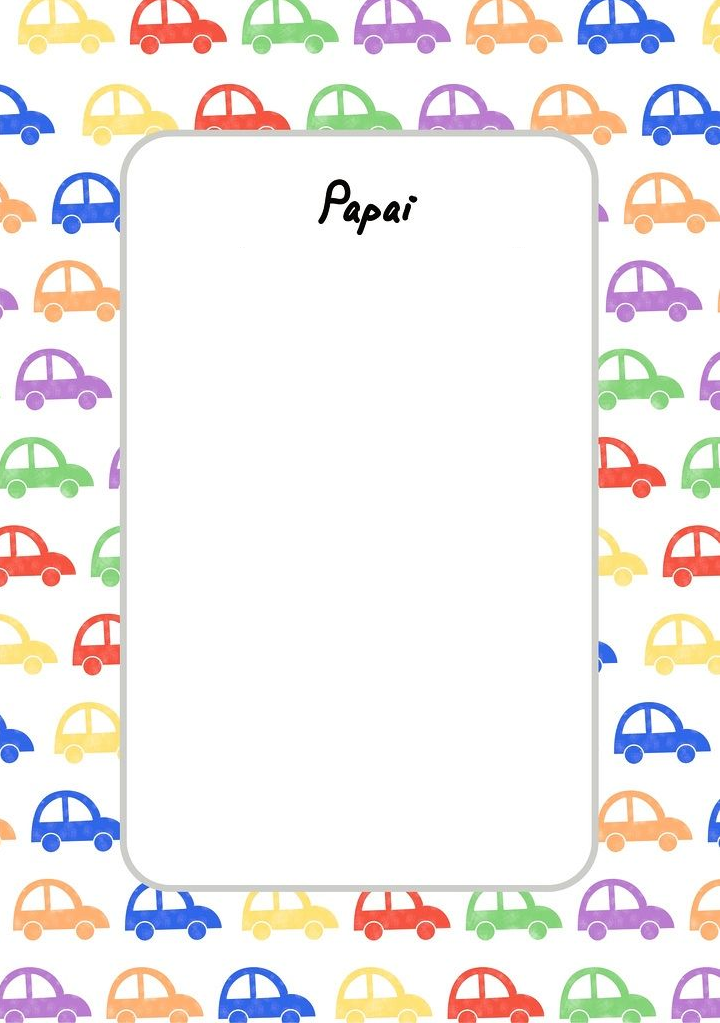 